Agriculture Officer Solved Paper-2007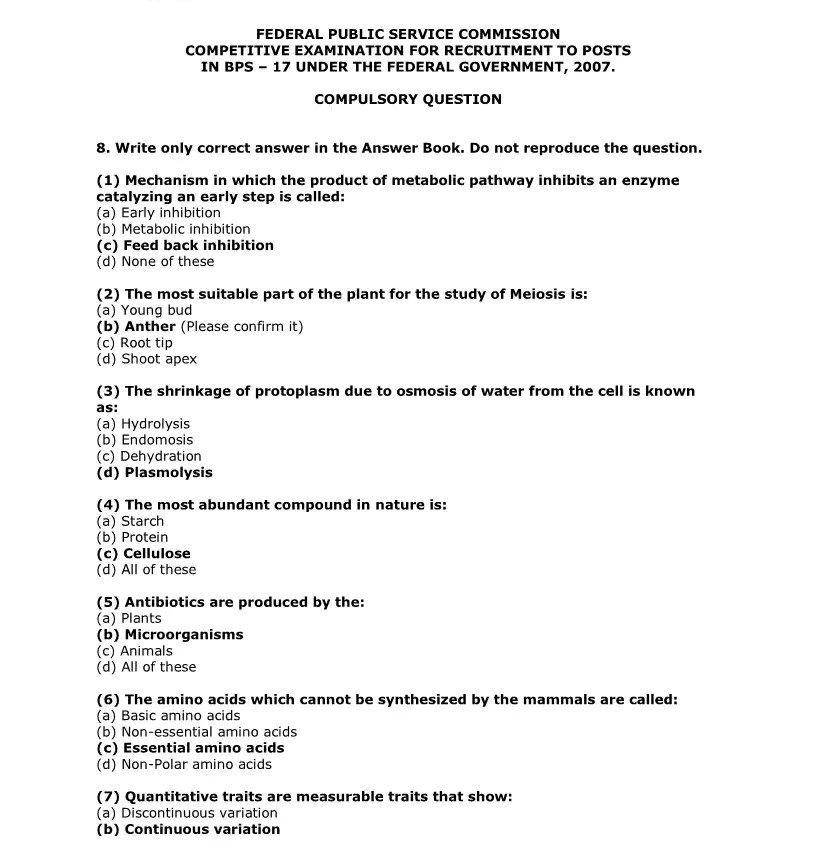 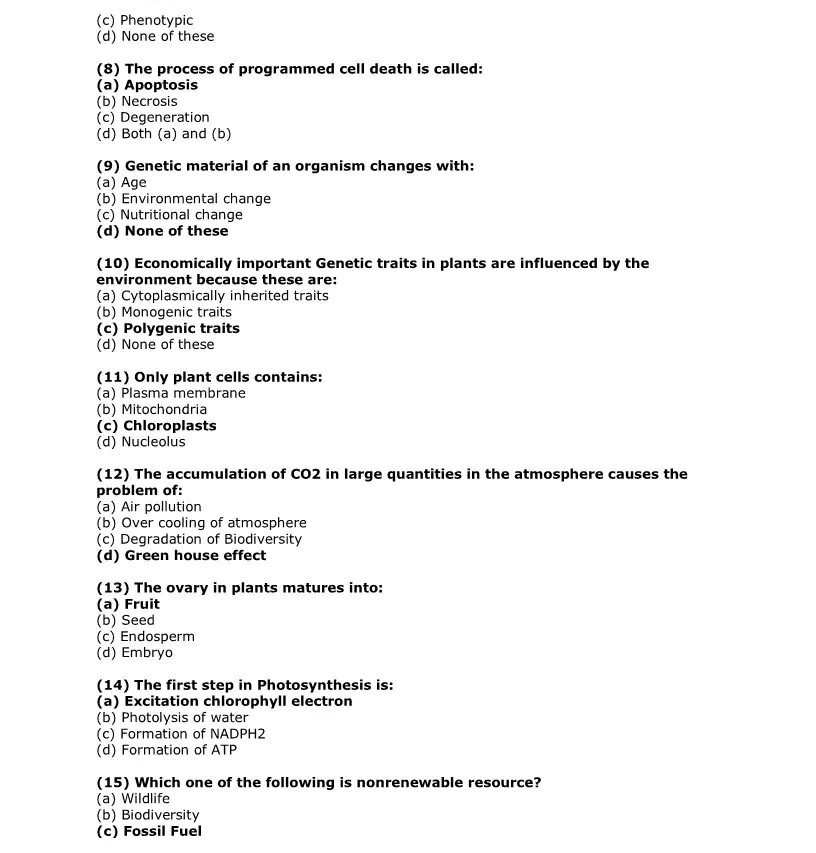 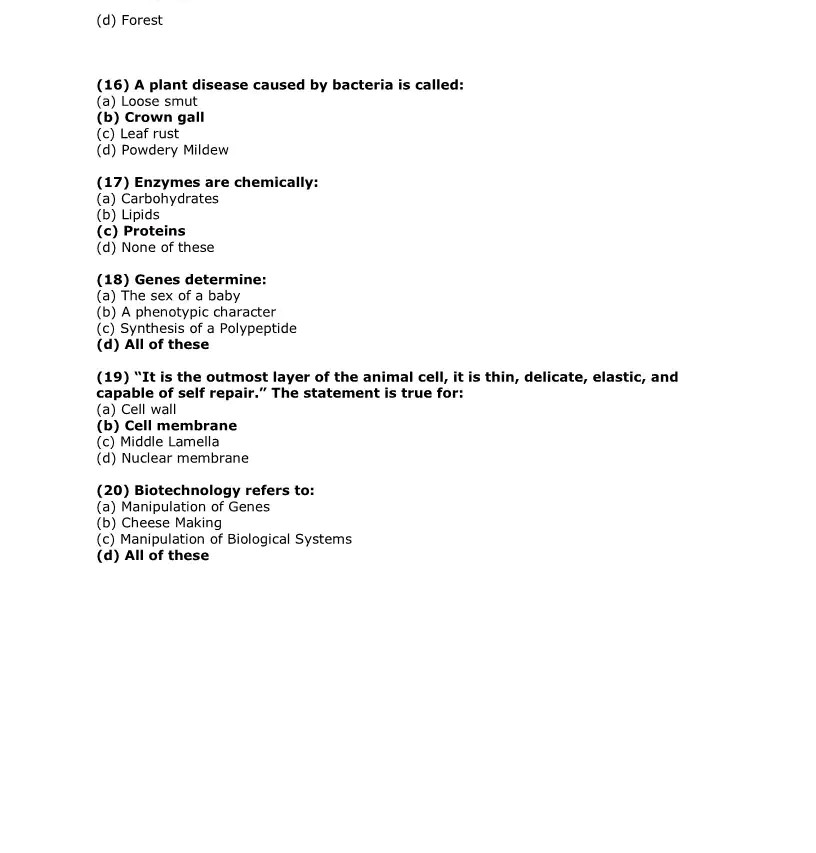 